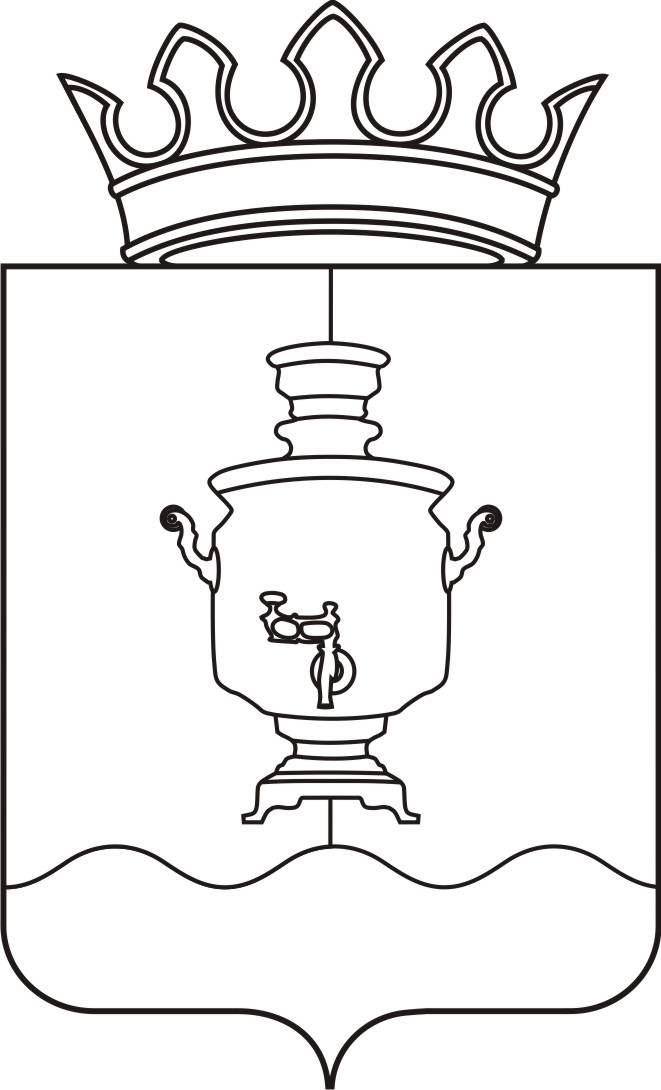 Глава муниципального района - 
председатель Земского собрания 
Суксунского муниципального районаПостановление ______________						№ ______________В соответствии со ст. 80 Устава Суксунского муниципального района,ПОСТАНОВЛЯЮ:Провести очередное заседание Земского собрания Суксунского муниципального района в конференц-зале Администрации Суксунского муниципального района 17.03.2016 г. Начало заседания - 14 часов. ПРОЕКТ ПОВЕСТКИ ДНЯзаседания Земского собрания Суксунского муниципального районаО проведении очередного 
заседания Земского собрания1. 1. О внесении изменений и дополнений в Решение Земского собрания Суксунского муниципального района от 24.12.2015 № 250 «О бюджете Суксунского муниципального района на 2016 год и на плановый период 2017 и 2018 годов»О внесении изменений и дополнений в Решение Земского собрания Суксунского муниципального района от 24.12.2015 № 250 «О бюджете Суксунского муниципального района на 2016 год и на плановый период 2017 и 2018 годов»О внесении изменений и дополнений в Решение Земского собрания Суксунского муниципального района от 24.12.2015 № 250 «О бюджете Суксунского муниципального района на 2016 год и на плановый период 2017 и 2018 годов»О внесении изменений и дополнений в Решение Земского собрания Суксунского муниципального района от 24.12.2015 № 250 «О бюджете Суксунского муниципального района на 2016 год и на плановый период 2017 и 2018 годов»2. 2. О рассмотрении протеста прокурора Суксунского района на решение Земского собрания Суксунского муниципального района Пермского края от 31.10.2013 г. № 138 «О муниципальном дорожном фонде Суксунского муниципального района».О рассмотрении протеста прокурора Суксунского района на решение Земского собрания Суксунского муниципального района Пермского края от 31.10.2013 г. № 138 «О муниципальном дорожном фонде Суксунского муниципального района».О рассмотрении протеста прокурора Суксунского района на решение Земского собрания Суксунского муниципального района Пермского края от 31.10.2013 г. № 138 «О муниципальном дорожном фонде Суксунского муниципального района».О рассмотрении протеста прокурора Суксунского района на решение Земского собрания Суксунского муниципального района Пермского края от 31.10.2013 г. № 138 «О муниципальном дорожном фонде Суксунского муниципального района».3.3.О внесении изменений в Решение Земского собрания Суксунского муниципального района от 31.10.2013 г. № 138 «О муниципальном дорожном фонде Суксунского муниципального района»О внесении изменений в Решение Земского собрания Суксунского муниципального района от 31.10.2013 г. № 138 «О муниципальном дорожном фонде Суксунского муниципального района»О внесении изменений в Решение Земского собрания Суксунского муниципального района от 31.10.2013 г. № 138 «О муниципальном дорожном фонде Суксунского муниципального района»О внесении изменений в Решение Земского собрания Суксунского муниципального района от 31.10.2013 г. № 138 «О муниципальном дорожном фонде Суксунского муниципального района»4.4.О результатах деятельности Ревизионной комиссии Суксунского муниципального района за 2015 год.О результатах деятельности Ревизионной комиссии Суксунского муниципального района за 2015 год.О результатах деятельности Ревизионной комиссии Суксунского муниципального района за 2015 год.О результатах деятельности Ревизионной комиссии Суксунского муниципального района за 2015 год.5.5.РазноеРазноеРазноеРазноеГлава муниципального района – председатель Земского собрания Суксунского муниципального районаГлава муниципального района – председатель Земского собрания Суксунского муниципального районаИ.А. Пучкин